Årsmelding FAU 2016-2017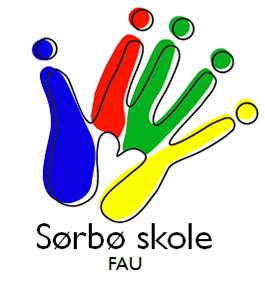 FAU har for skoleåret 2016-2017 bestått av følgende representanter:Leder: 	Simon Lunde (2C), SUNestleder: 	Trine Vos (5A) også i KFU, SU	Kasserer: 	Trond Nygård (3A)Sekretær: 	 Svein Tollefsen (5C)Juleavslutningskomite: 	Hanne Strand (1A)	Helge Stangeland(2A)	Jon Krister Torland (2B)	Bylgja Ingvadottir (3B)	Maren Osmundsen(7A)17 mai komite: 	Monika Domke (3C)	Anders Apeland (4A)	Elaine Pettersen (4C)	Christina S Nesvåg (4B)	Reidun Edland (6A)	Mark Thomson (1C)	Christel Vølstad Roan (6B)	Frode Aardal (1B)	Henning Hansen (5B)	Astrid Bolstad (7B)MøtevirksomhetDet ble avholdt 9 FAU møter i løpet av perioden: 5/09, 3/10, 7/11, 9/01, 13/02, 13/03, 3/04, 8/05, 12/06. Ekstraordinært årsmøte ble avholdt 13.02.17 for organisering av FAU som forening.Det er laget et årshjul for FAU sitt arbeid.Hovedaktiviteter i FAU 2016-2017InformasjonsmøteInformasjonsmøte for trinnkontakter og FAU vara ble avholdt i sammenheng med årsmøtet i september 2016.  Deltakelse i KFU og SUNestleder i FAU har deltatt på 1 KFU møte.Det har vært avholdt to SU møter i løpet av skoleåret.Organisering av FAU som forening FAU ble registrert som forening i Brønnøysundregisteret, dette for å kunne opprette elektroniske betalingsløsninger, brukt under 17. mai arrangementet.Endring – toåring konstituering av styret For å sikre nødvendig kontinuitet i styret, ble det enstemmig vedtatt å endre konstitueringen av FAU’s styre til en 2-årig syklus, der alle styreverv velges for 2 år, men alternerende slik at halvparten av styret er på valg ved hvert årsmøte. Vervene for nestleder og sekretær velges nå for 2 år fremover, mens ny leder og kasserer, som begge allerede har sittet i vervene i ett år, velges for 1 år, og settes dermed opp for nytt valg på årsmøtet 2017. Økonomi på Sørbø skoleKommunens sviktende økonomi gir også konsekvenser for Sørbø skole, og rektor har holdt FAU løpende informert i løpet av året.  Det er stor bekymring i FAU for konsekvensene av stadig større kutt.Arrangement på skolen/avslutninger etcDet ble avholdt juleavslutning i FAU’s regi som følgende:Hvert trinn hadde egen underholdning i skolens aula, påfulgt av kos med kakesalg i det enkelte klasserom.Informasjonen fra FAU i forkant av arrangementet ble sendt ut for sent, det bør planlegges å sende ut informasjon til klassene på et tidligere tidspunkt. Det kom også en klage på at elever hadde gått steder de ikke skulle, blant annet rektors kontor.  Tilbakemelding på organisering av selve dagen til komiteen var udelt positive. Til neste års klassekontakter bør det informeres på om hva som forventes, hva som skal tas med etc. Usikkerhet om hvem som skulle handle inn servietter, etc. FAU hadde ansvaret for salget og det var en fast pris på alle kaker.  Det ble levert inn 4 kaker, 2 kanner med kaffe, 2 kanner med te og 5 flasker med utblandet saft per klasse. Inntekt: cirka 12000 kroner.17 maiArrangementet ble holdt i egen regi, se egen rapport fra 17 mai komiteen.Innvilget dispensasjon fra rekkefølgekrav til Vagle næringsparkVedtak fattet i Sandnes kommune om å innvilge dispensasjon fra rekkefølgekrav til Vagle næringspark utløste en stor reaksjon i FAU, og det ble jobbet mye med dette gjennom året.TemaI løpet av året ble flere andre tema blitt diskutert:Mulig opprettelse av Teknolab ved Sørbø skoleKlassekasser – fullt lovlig så lenge det er 100% anonymt og at midlene blir brukt til hele klassenInntektsbringende aktiviteter – hvordan kan FAU øke sine inntekter?Bruk av mobiltelefon i skoletiden.Donering av gamle bøker og utstyr til kunst- og håndverksopplæringHva skal være tema for foreldremøte?Sykling til/fra skolen, bruk av refleksMandag 5. desember: 1. og 5.trinnTirsdag 6. desember: 2. og 6.trinnOnsdag 7. desember: 3. og 7. trinnTorsdag 8. desember: 4. trinn